Ημερίδα Ενημέρωσης Erasmus+ για την Ανώτατη Εκπαίδευση Τετάρτη, 04 Νοεμβρίου 2015ΣΥΝΕΔΡΙΑΚΟ ΚΕΝΤΡΟ ΤΕΙ ΔΥΤΙΚΗΣ ΕΛΛΑΔΑΣ – Αμφιθέατρο Αριστοτέλης,                                                  Μεγ. Αλεξάνδρου 1, 26334, Κουκούλι, Πάτρα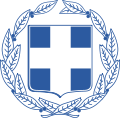 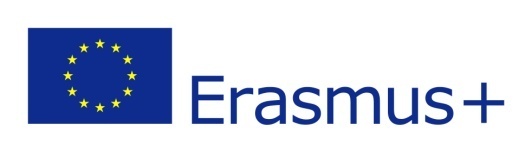 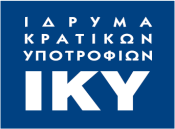 ΤΕΧΝΟΛΟΓΙΚΟ ΕΚΠΑΙΔΕΥΤΙΚΟ ΙΔΡΥΜΑ(ΤΕΙ) ΔΥΤΙΚΗΣ ΕΛΛΑΔΑΣΤΜΗΜΑ ΔΗΜΟΣΙΩΝ & ΔΙΕΘΝΩΝ ΣΧΕΣΕΩΝΠρόγραμμα Erasmus+---------------12.00-12:15Προσέλευση – Εγγραφή Φοιτητών12:15-12:30Χαιρετισμός Προέδρου & Ιδρυματικού Υπεύθυνου ΤΕΙ Δυτικής Ελλάδας                                                                                                                 Δρ. Βασίλης Τριανταφύλλου, Καθηγητής12:30-13:30Erasmus+ - Μαθησιακή Κινητικότητα Φοιτητών για Σπουδές και Πρακτική ΆσκησηΓιάγκος Ιγγλέσης, Υπεύθυνος Τμήματος Δημοσίων & Διεθνών Σχέσεων ΤΕΙ Δυτικής Ελλάδας13:30-14.00Το Erasmus+ μέσα από τη ματιά του Συντονιστή Erasmus ΤμήματοςΔρ. Απόστολος Ραφαηλίδης, Συντονιστής Erasmus+                                          Επ. Καθ. Τμήματος Διοίκησης Επιχειρήσεων (Πάτρα).Δρ. Νικόλαος Μπακάλης, Συντονιστής Erasmus+                                         Επ. Καθ. Τμήματος Νοσηλευτικής14:00-14:10Εμπειρία συμμετοχής Erasmus+Παπακώστα Δέσποινα, Yπότροφος Erasmus+ 2014-15,                     Τμήματος Κοινωνικής Εργασίας.14:10-14:30Ερωτήσεις       